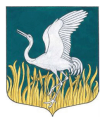 ЛЕНИНГРАДСКАЯ ОБЛАСТЬЛУЖСКИЙ МУНИЦИПАЛЬНЫЙ РАЙОНАДМИНИСТРАЦИЯМШИНСКОГО СЕЛЬСКОГО ПОСЕЛЕНИЯПОСТАНОВЛЕНИЕОт 09 ноября 2020 года № 342Об одобрении прогноза социально-экономического развитияМшинского сельского поселенияЛужского муниципального района Ленинградской области на 2021 год и плановый период 2022 и 2023 годов           Администрация Мшинского сельского поселения в соответствии со ст.172, 184.2 Бюджетного Кодекса РФ, Положением о бюджетном процессе в Мшинском сельском поселении Лужского муниципального района Ленинградской области, утвержденном Решением СД № 34 от 21.05.2015 г., постановлением администрации Мшинского СП № 260 от 22.08.2019 г. «Об организации разработки проекта решения о бюджете Мшинского сельского поселения на 2021 год и плановый период 2022 и 2023 годов», рассмотрев представленный ведущим специалистом-главным  бухгалтером и ведущим  специалистом по социально-экономическому развитию поселения прогноз социально-экономического развития  Мшинского сельского поселения на 2021 год и плановый период 2021-2022 годы,ПОСТАНОВЛЯЕТ:        1.Одобрить прогноз социально-экономического развития Мшинского сельского поселения Лужского муниципального района Ленинградской области на 2021 год и плановый период 2022 и 2023 годов   (приложение).        2. Представить прогноз социально-экономического развития Мшинского сельского поселения Лужского муниципального района Ленинградской области на 2021 год и плановый период 2022 и 2023 годов на рассмотрение Совета Депутатов Мшинского сельского поселения.            3. Контроль за исполнением настоящего постановления оставляю за собой.Глава администрацииМшинского   сельского поселения                                         		М.А.ПолтэфРазослано: в прокуратуру, в делоПОЯСНИТЕЛЬНАЯ ЗАПИСКА ПО ОСНОВНЫМ ПАРАМЕТРАМ ПРОГНОЗА  СОЦИАЛЬНО-ЭКОНОМИЧЕСКОГО РАЗВИТИЯМУНИЦИПАЛЬНОГО ОБРАЗОВАНИЯ МШИНСКОЕ СЕЛЬСКОЕ ПОСЕЛЕНИЕна период 2021-2023 годов	Прогноз социально-экономического развития МО Мшинское сельское поселение Лужского муниципального района Ленинградской области подготовлен в соответствии с требованиями Бюджетного кодекса Российской Федерации. В качестве информационной основы для разработки прогноза выступили учетные данные администрации поселения, информация субъектов экономической деятельности.	Основной целью прогноза социально-экономического развития МО Мшинское сельское поселение является улучшение качества жизни населения.	При составлении прогноза социально-экономического развития МО Мшинское сельское поселение использованы:-данные государственной и ведомственной статистики;-учетные данные администрации МО Мшинское сельское поселение;-другая информация, предоставляемая учреждениями и организациями, действующими на территории МО Мшинское сельское поселение;Общая оценка социально-экономической ситуации в МО Мшинское сельское поселение за отчетный период 2020 года	Инфраструктура Мшинского сельского поселенияСКЦ Мшинского сельского поселенияЗАО «Мшинский лесопункт»ООО «Мегатех»ООО «АВТО-БЕРКУТ»ООО «Хуай Вен»ООО «Зверохозяйство «Лужское»ООО «МИО АГРОБАЗА»Фермерские хозяйства (крестьянские хозяйства)МОУ Мшинская средняя общеобразовательная школаМуниципальное бюджетное дошкольное учреждение " Красномаякский детский сад"Муниципальное бюджетное дошкольное учреждение "Пехенецкий детский сад"ФАП п.Мшинская, ФАП п.Красный Маяк, д.ПехенецПочта, отделение СбербанкаМагазиныИндивидуальные предприниматели Население обслуживают  17 магазинов,  общая торговая площадь – 1205 кв.м., обеспеченность торговыми площадями на 1000 жителей   142% от норматива.  Среднесписочная численность работающих в торговле  на 01.10.2020 г. –   более  100 чел. На территории  садоводств « Мшинская» и «Дивенская»  открыто более 70 объектов торговли, которые работают в основном в летний период. Кроме того, на территории поселения работают 4 объекта общественного питания (кафе): Сорочкино -2, Кузнецово – 1, Мшинская – 1.Демография.Численность постоянного населения МО Мшинское сельское поселение на 01.01.2021г. составила 3361 человек, По сравнению с 2019 годом численность уменьшилась на 18 человека. В 2020 году родилось 15 человек, умерло 25 человек.Бюджет муниципального образования	За  9 месяцев 2020 год в бюджет   Мшинского сельского поселения поступило доходов  в сумме 13 888,01тыс. рублей, что составляет 17,84% к плану года и на 4 025,33 тыс. рублей меньше, чем за 9 месяцев 2019 год.     Расходная часть  бюджета муниципального образования Мшинское сельское поселение за  9 месяцев 2020 год исполнена в сумме 24 097,6 тыс. рублей, что составляет 29,23 % к плану года  и что на 4 873,70 тыс. рублей меньше, чем за  9 мес. 2019 года. (За  2019 год расходы составляли 19 223,9 тыс. рублей).    За 9 мес. 2020 года в  бюджет муниципального образования  налоговых и неналоговых доходов поступило 15 180,65 тыс. рублей (42,78% к годовому плану), по сравнению с 2019 годом  на 239,15 тыс. рублей меньше  Безвозмездных поступлений в бюджет за 9 мес. 2020 года поступило в сумме 4 500,9  тыс. рублей, что составляет 10,62% к годовому плану, это на 1 621,5 тыс. рублей больше, чем за  9 мес.2019 года. (с учетом возврата остатков субсидий, субвенций и иных межбюджетных трансфертов, имеющих целевое назначение, прошлых лет в сумме 5914,5 тыс. рублей, общая сумма безвозмездных поступлений в бюджет за 9 мес. 2020 года составляет --1 292, 6 тыс. рублей).(За 9 мес.2019 года безвозмездные поступления  составляли  2 879,4 тыс. рублей).Анализ исполнения доходной части бюджетамуниципального образования Мшинское сельское поселение Лужского муниципального района Ленинградской области за 9 месяцев  2020 годДоходная часть бюджета муниципального образования Мшинское сельское поселение Лужского муниципального района Ленинградской области по налоговым и неналоговым доходам за  9 месяцев 2020 года исполнена на 17,84% к годовому плану.Налоговые доходы поселенияДоля поступления налоговых доходов по сравнению с соответствующим периодом 2019 года уменьшилась на   6% или на  120,1 тыс. рублей меньше и составляет  66% поступивших налоговых  доходов к плану  2020 года.             Земельный налог является одним из основных  источников налоговых доходов бюджета муниципального образования Мшинское сельское поселение и составляет 37,15% от их поступления. По сравнению с аналогичным периодом прошлого года поступления земельного налога уменьшилось на 463,80 тыс. рублей.            Налог на имущество физических лиц за 9 мес.2020 года  по сравнению с аналогичным периодом прошлого года уменьшился  на 37,9 тыс. рублей.             Налог на доходы физических лиц является не менее значимым источником налоговых доходов бюджета и составляет 48,19% от их поступления. По сравнению с аналогичным периодом прошлого года поступления НДФЛ уменьшился на 17,81% или на 309,00 тыс. рублей.Доходы от акцизов на автомобильный и прямогонный бензин, дизельное топливо, моторные масла для дизельных и (или) карбюраторных (инжекторных) двигателей  по сравнению с аналогичным периодом 2019 года сбор увеличился на 69,6  тысяч рублей.Неналоговые доходы поселения.Поступление неналоговых доходов за 9 мес.2020 года выше уровня аналогичного периода 2019 года на 980,3 тыс. рублей. Неналоговые доходы составляют 10,88% поступивших налоговых и неналоговых доходов. Безвозмездные поступленияБезвозмездные поступления за 9 мес.2020 год  с учетом возврата остатков субсидий, субвенций и иных межбюджетных трансфертов, имеющих целевое назначение, прошлых лет в сумме 5914,5 тыс. рублей, общая сумма безвозмездных поступлений в бюджет за 9 мес. 2020 года составляет --1 292, 6 тыс. рублейИсполнение расходной части бюджета за 9 мес. 2020 года	Наибольшая сумма расходов  в структуре расходов бюджета муниципального образования Мшинское сельское поселение за 9 мес.2020 года приходится на благоустройство -  29,9%   Общегосударственные расходы   Расходы по данному разделу при годовом плане 9 361,5 тыс. руб. исполнены  на сумму 6 494,3 тыс. руб. или 69,3% к годовому плану.      По подразделу «Функционирование местных администраций»  расходы составили 5 913,6 тыс. рублей.    По подразделу «Другие общегосударственные вопросы» расходы составили 511,4 тыс. рублей.По сравнению с  аналогичным периодом 2019 года расходы по данному разделу увеличились на  444,6 тыс. рублей.Мобилизационная и вневойсковая подготовка     По данному подразделу при годовом плане 267,2 тыс. рублей исполнение за 9 мес.2020 года  составило 182 тыс. рублей или 68,11% . Национальная безопасность и правоохранительная деятельность.     По данному разделу при годовом плане 410,0 тыс. руб. расходы 9 месяцев 2020 года составили 45,00 тыс. рублей или 10,97%.Национальная экономика  По данному разделу расходы  за  9 месяцев 2020 года  при годовом плане 21 704,6 тыс. рублей составили 1 340,90 тыс. рублей  или 6,17%.Расходы  по дорожному хозяйству исполнены в сумме 557,2 тыс. рублей или 2,67%  к годовому плану.По подразделу «Другие вопросы в области национальной экономики» исполнение 87,9% или 783,6 тыс. рублей.Справка об исполнении доходной части бюджета муниципального образования Мшинское сельское поселение:тыс. рублейПо сравнению с аналогичным периодом прошлого года наблюдается  увеличение поступления (+1,6%)  по налоговым и по неналоговым (+184,2%) доходам бюджета поселения. Перечень основных проблемных вопросов развития муниципального образования, сдерживающих его социально-экономическое развитие	В соответствии с реализацией Федерального закона «Об общих принципах организации местного самоуправления в Российской Федерации» от 06.10.2005 г. №131-ФЗ в рамках исполнения полномочий сельских поселений основными проблемными вопросами, сдерживающими социально-экономическое развитие МО Мшинское сельское поселение на 2021год являются:1. Создание благоприятных, комфортных условий проживания населения на территории МО Мшинское сельское поселение.2. Привлечение большей части экономически активного населения в реальное производство.3. Недостаточная поддержка в развитии основных налогообразующих предприятий, а также малого и среднего предпринимательства.4. Создание новых мест и повышение занятости населения.5. Повышение уровня оплаты труда и ее легализация во всех отраслях экономики.6. Расширение доходной базы бюджета сельского поселения по всем статьям доходной части бюджета.7. Эффективное использование муниципальной собственности. 8. Развитие социальной сферы, ремонт дорог с твердым покрытием, благоустройство населенных пунктов.9. Совершенствование деятельности органов местного самоуправления10. Развитие информационных технологий в сфере предоставления муниципальных услуг.№ п/пНаименование, раздела, показателяЕдиница измеренияОтчетОценкаПрогнозПрогнозПрогнозПрогноз№ п/пНаименование, раздела, показателяЕдиница измерения201920202021202220232023IДемографические показателиДемографические показателиДемографические показателиДемографические показателиДемографические показателиДемографические показателиДемографические показателиДемографические показатели1Численность населения на 1 января текущего годаЧеловек3379336134013401340134011Изменение к предыдущему году %98,598,898,8100,0100,0100,01.1ГородскогоЧеловек0000001.1Изменение к предыдущему году %0,00,00,00,00,00,01.2СельскогоЧеловек3379336134013401340134011.2Изменение к предыдущему году%98,598,898,8100,0100,0100,01.3Численность населения среднегодоваяЧеловек3405340533993419341934192Число родившихся (без учета мертворожденных)Человек10153Число умершихЧеловек15254Миграционный прирост (-убыль)Человек18 20 5Общий коэффициент рождаемостиЧел. на 1 тыс. чел.населения2,92,90,00,00,00,06Общий коэффициент смертностиЧел. на 1 тыс. чел.населения4,44,40,00,00,00,07Коэффициент естественного прироста (убыли)Чел. на 1 тыс. чел. населения-1,47-1,470,00,00,00,08Коэффициент миграционного прироста (убыли)Чел. на 1 тыс. чел.населения5,300,00,00,00,0№ п/пНаименование, раздела, показателяЕдиница измеренияОтчетОценкаПрогнозПрогнозПрогнозПрогноз№ п/пНаименование, раздела, показателяЕдиница измерения201820192020202120222023IIРынок труда и занятость населенияРынок труда и занятость населенияРынок труда и занятость населенияРынок труда и занятость населенияРынок труда и занятость населенияРынок труда и занятость населенияРынок труда и занятость населения1Численность занятых в экономике (среднегодовая)Человек8308308308308308302Уровень зарегистрированной безработицы (на конец года)%1,31,31,31,31,31,33Численность безработных, зарегистрированных в органах государственной службы занятости (на конец года)Человек1111111111114Количество вакансий, заявленных предприятиями, в  центры занятости населения  (на конец года)Единиц7777775Создание новых  рабочих мест,   всегоЕдиниц5.1на действующих  предприятияхЕдиниц5.2на  вновь вводимых  предприятияхЕдиниц6Среднесписочная численность работников крупных и средних предприятий и некоммерческих организацийЧеловек7Среднемесячная заработная плата работников крупных и средних предприятий и некоммерческих организаций Рублей в ценах соотв. лет8Фонд начисленной заработной платы работников крупных и средних предприятий и некоммерческих организацийТыс. руб. в ценах соотв. лет00000№ п/пНаименование, раздела, показателяЕдиница измеренияОтчетОценкаПрогнозПрогнозПрогнозПрогноз№ п/пНаименование, раздела, показателяЕдиница измерения201920202021202220232023VIIИнвестицииИнвестицииИнвестицииИнвестицииИнвестицииИнвестицииИнвестицииИнвестиции1Инвестиции в основной капитал, осуществляемые организациями, находящимися на территории муниципального образования Тыс. руб. в ценах соотв. лет  4668,00,00,00,00,00,01Индекс физического объема инвестиций в основной капитал% к предыдущему году в сопоставимых ценах1Индекс-дефлятор% к предыдущему году2.Распределение инвестиций в основной капитал по видам экономической деятельности, всего: Тыс. руб. в ценах соотв. лет 2.1Сельское, лесное хозяйство, охота, рыболовство и рыбоводство (Раздел А)Тыс. руб. в ценах соотв. лет 2.2Добыча полезных ископаемых (раздел В)Тыс. руб. в ценах соотв. лет 2.3Обрабатывающие производства (раздел С)Тыс. руб. в ценах соотв. лет 2.4Обеспечение электрической энергией, газом и паром; кондиционирование воздуха (раздел D)Тыс. руб. в ценах соотв. лет 2.5Водоснабжение; водоотведение, организация сбора и утилизации отходов, деятельность по ликвидации загрязнений (раздел Е)Тыс. руб. в ценах соотв. лет 2.6Строительство (раздел F)Тыс. руб. в ценах соотв. лет …Другие виды экономической деятельности (указать какие)Тыс. руб. в ценах соотв. лет 3Инвестиции в основной капитал по источникам финансирования, всего: Тыс. руб. в ценах соотв. лет 4668,00,00,00,00,00,03.1Собственные средства предприятийТыс. руб. в ценах соотв. лет  2200,03.2Привлеченные средства2468,00,00,00,00,00,03.2.1Кредиты банковТыс. руб. в ценах соотв. лет 3.2.1в том числе кредиты иностранных банковТыс. руб. в ценах соотв. лет 3.2.2Бюджетные средстваТыс. руб. в ценах соотв. лет 1587,00,00,00,00,00,03.2.2.1Из федерального бюджетаТыс. руб. в ценах соотв. лет 3.2.2.2Из областного бюджетаТыс. руб. в ценах соотв. лет 3.2.2.3Из бюджета муниципального образованияТыс. руб. в ценах соотв. лет 3.2.3Из средств внебюджетных фондовТыс. руб. в ценах соотв. лет 3.2.4ПрочиеТыс. руб. в ценах соотв. лет 881,00,00,00,00,00,0№ п/пНаименование, раздела, показателяЕдиница измеренияОтчетОценкаПрогнозПрогнозПрогнозПрогноз№ п/пНаименование, раздела, показателяЕдиница измерения201920202021202220232023VIIIСтроительствоСтроительствоСтроительствоСтроительствоСтроительствоСтроительствоСтроительствоСтроительство1Объем работ, выполненных по виду деятельности "Строительство" (раздел F)Тыс. руб. в ценах соотв. лет 0,00,00,00,00,01Индекс производства % к предыдущему году в сопоставимых ценах1Индекс-дефлятор% к предыдущему году2Введено в действие жилых домов на территории муниципального образованияКв. метров общей площади 0,00,00,00,00,00,02.1за счет средств Федерального бюджетаКв. метров общей площади 2.1за счет средств Областного бюджетаКв. метров общей площади 2.1за счет средств Местного бюджетаКв. метров общей площади 2.2Введено в действие индивидуальных жилых домов на территории  муниципального образования Кв. метров общей площади 0,00,00,00,00,00,03Общая площадь жилых помещений, приходящаяся в среднем на одного жителя Кв. метров общей площади на 1 чел.XТранспортТранспортТранспортТранспортТранспортТранспортТранспортТранспорт1Объем услуг организаций транспортаТыс. руб. в ценах соотв. лет 2Протяженность автодорог общего пользования местного значения (на конец года)километр65,768465,768465,768465,768465,768465,76843Протяженность автодорог общего пользования местного значения с твердым покрытием,  (на конец года)километр55,555,555,555,555,555,54Удельный вес автомобильных дорог с твердым покрытием в общей протяженности автомобильных дорог общего пользованияНа конец года; % 84,484,484,484,484,484,4№ п/пНаименование, раздела, показателяЕдиница измеренияОтчетОценкаПрогнозПрогнозПрогнозПрогноз№ п/пНаименование, раздела, показателяЕдиница измерения201920202021202220232023XIБюджет муниципального образованияБюджет муниципального образованияБюджет муниципального образованияБюджет муниципального образованияБюджет муниципального образованияБюджет муниципального образованияБюджет муниципального образованияБюджет муниципального образования1Доходы бюджета муниципального образования, всегоТыс. руб. в ценах соотв. лет70 511,301.1 Собственные (налоговые и неналоговые)Тыс. руб. в ценах соотв. лет33 670,501.1.2   Налог на доходы физических лицТыс. руб. в ценах соотв. лет2 740,002 340,002 380,002 430,002 470,00 2 470,00 1.1.3   Налоги на совокупный доходТыс. руб. в ценах соотв. лет1.1.3.1единый налог, взимаемый в связи с применением упрощенной системы налогообложенияТыс. руб. в ценах соотв. лет1.1.3.2единый налог на вмененный доход для отдельных видов деятельностиТыс. руб. в ценах соотв. лет1.1.3.3единый сельскохозяйственный налогТыс. руб. в ценах соотв. лет1.1.4налог на имущество,Тыс. руб. в ценах соотв. лет32 853,0024 660,0025 440,0024 906,0024 972,0024 972,001.1.4.1налоги на имущество физ. лицТыс. руб. в ценах соотв. лет770,001 050,001 670,001 076,00 1 082,00 1 082,001.1.4.2земельный налогТыс. руб. в ценах соотв. лет32 038,323 610,0023 770,0023 830,00 23 890,00 23 890,001.1.5Задолженность и перерасчеты по отмененным налогам, сборам и иным обязательным платежамТыс. руб. в ценах соотв. лет1.1.6Доходы от использования имущества, находящегося в государственной и муниципальной собственностиТыс. руб. в ценах соотв. лет868,90868,90868,90868,90868,90868,901.1.7Доходы от оказания платных услуг и компенсации затрат государстваТыс. руб. в ценах соотв. лет16,0016,0016,0016,0016,0016,001.1.8Доходы от продажи материальных и нематериальных активовТыс. руб. в ценах соотв. лет1.1.9Прочие неналоговые доходыТыс. руб. в ценах соотв. лет23,6010,1010,1010,1010,1010,101.2 Безвозмездные поступления, всегоТыс. руб. в ценах соотв. лет36 840,8281,82271,59 285,75 267,20 267,20 1.2.1Дотации бюджетам муниципальных образованийТыс. руб. в ценах соотв. лет1.2.2Субсидии бюджетам муниципальных образований (межбюджетные субсидии)Тыс. руб. в ценах соотв. лет36 558,98 1.2.3Субвенции бюджетам муниципальных образованийТыс. руб. в ценах соотв. лет281,82 281,82271,59 285,75 267,20 267,20 1.2.4Иные межбюджетные трансфертыТыс. руб. в ценах соотв. лет2Расходы бюджета муниципального образования, всегоТыс. руб. в ценах соотв. лет81 954,2038 732,0337 605,1537 842,2837 842,282.1Общегосударственные расходыТыс. руб. в ценах соотв. лет9 939,108 783,909 037,649 300,009 300,002.2Расходы на национальную оборонуТыс. руб. в ценах соотв. лет278,30281,40291,5 291,5 291,5 2.3Расходы на национальную безопасность и правоохранительную деятельностьТыс. руб. в ценах соотв. лет494,00610,00710,00710,00710,002.4Расходы на национальную экономикуТыс. руб. в ценах соотв. лет7 628,715 607,015 607,016 620,786 620,782.5Расходы на ЖКХТыс. руб. в ценах соотв. лет43 163,7013 106,9611 374,009 800,009 800,002.6Расходы на ОбразованиеТыс. руб. в ценах соотв. лет2.7Расходы на Культуру и кинематографиюТыс. руб. в ценах соотв. лет19 712,609 500,0010 000,0010 500,0010 500,002.8Расходы на Социальную политику Тыс. руб. в ценах соотв. лет737,75842,80876,50911,50911,502.9Расходы на физическую культуру и спортТыс. руб. в ценах соотв. лет2.10Прочие расходыТыс. руб. в ценах соотв. лет3Превышение доходов над расходами (+), или расходов над доходами (-)Тыс. руб. в ценах соотв. лет -11 442,90-4 405,03-2 582,85-2 631,98-2 631,984Муниципальный долгТыс. руб. в ценах соотв. лет№ п/пНаименование, раздела, показателяЕдиница измеренияОтчетОценкаПрогнозПрогнозПрогнозПрогноз№ п/пНаименование, раздела, показателяЕдиница измерения201920202021202220232023IXРазвитие социальной сферыРазвитие социальной сферыРазвитие социальной сферыРазвитие социальной сферыРазвитие социальной сферыРазвитие социальной сферыРазвитие социальной сферыРазвитие социальной сферы1Ввод в действие объектов социально-культурной сферы за счет всех источников финансирования:1.1дошкольные учрежденияЕд.1.1дошкольные учреждениямест1.2общеобразовательные школыЕд.1.2общеобразовательные школымест1.3больницыЕд.1.3больницыкоек1.4амбулаторно-поликлинические учрежденияЕд.1.4амбулаторно-поликлинические учрежденияпосещений в смену1.5спортивные сооруженияЕдиниц1.6другие объекты (указать какие)Единиц2Численность детей в дошкольных образовательных учрежденияхЧеловек3Численность учащихся в учреждениях:Человек0,00,00,00,00,00,03.1общеобразовательныхЧеловек3.2начального профессионального образованияЧеловек3.3среднего профессионального образованияЧеловек3.4высшего профессионального   образованияЧеловек4Выпуск специалистов учреждениями:Человек0,00,00,00,00,00,04.1среднего профессионального образованияЧеловек4.2высшего профессионального образованияЧеловек5 Уровень обеспеченности (на конец года): 5.1больничными койкамиКоек на  10 тыс.                                                                                                                              населения0,00,00,00,00,00,05.2амбулаторно-поликлиническими учреждениями    Посещений в смену на 10 тыс. населения0,00,00,00,00,00,05.3в том числе дневными стационарамиПосещений в смену на 10 тыс. населения5.4 врачамиЧел. на 10 тыс. населения5.5средним медицинским персоналом Чел. на 10 тыс. населения5.6стационарными учреждениями социального обслуживания  престарелых и инвалидов (взрослых и детей)Мест на 10 тыс. населения5.7общедоступными библиотекамиЕд. на 100 тыс. населения5.8учреждениями культурно-досугового типа Ед. на 100 тыс. населения5.9дошкольными образовательными учреждениямиМест на 1000 детей в возрасте 1–6 лет6Количество обучающихся в первую смену в дневных учреждениях общего образования % к общему числу обучающихся в этих учреждениях[1]Здесь и далее под индексом-дефлятором понимается отношение значения соответствующего показателя, исчисленного в фактически действовавших ценах, к значению показателя, исчисленному в постоянных ценах базисного периода – периода времени, с которым производится сравнение проектируемых или отчетных показателей.[1]Здесь и далее под индексом-дефлятором понимается отношение значения соответствующего показателя, исчисленного в фактически действовавших ценах, к значению показателя, исчисленному в постоянных ценах базисного периода – периода времени, с которым производится сравнение проектируемых или отчетных показателей.[1]Здесь и далее под индексом-дефлятором понимается отношение значения соответствующего показателя, исчисленного в фактически действовавших ценах, к значению показателя, исчисленному в постоянных ценах базисного периода – периода времени, с которым производится сравнение проектируемых или отчетных показателей.[1]Здесь и далее под индексом-дефлятором понимается отношение значения соответствующего показателя, исчисленного в фактически действовавших ценах, к значению показателя, исчисленному в постоянных ценах базисного периода – периода времени, с которым производится сравнение проектируемых или отчетных показателей.[1]Здесь и далее под индексом-дефлятором понимается отношение значения соответствующего показателя, исчисленного в фактически действовавших ценах, к значению показателя, исчисленному в постоянных ценах базисного периода – периода времени, с которым производится сравнение проектируемых или отчетных показателей.[1]Здесь и далее под индексом-дефлятором понимается отношение значения соответствующего показателя, исчисленного в фактически действовавших ценах, к значению показателя, исчисленному в постоянных ценах базисного периода – периода времени, с которым производится сравнение проектируемых или отчетных показателей.[1]Здесь и далее под индексом-дефлятором понимается отношение значения соответствующего показателя, исчисленного в фактически действовавших ценах, к значению показателя, исчисленному в постоянных ценах базисного периода – периода времени, с которым производится сравнение проектируемых или отчетных показателей.[1]Здесь и далее под индексом-дефлятором понимается отношение значения соответствующего показателя, исчисленного в фактически действовавших ценах, к значению показателя, исчисленному в постоянных ценах базисного периода – периода времени, с которым производится сравнение проектируемых или отчетных показателей.[1]Здесь и далее под индексом-дефлятором понимается отношение значения соответствующего показателя, исчисленного в фактически действовавших ценах, к значению показателя, исчисленному в постоянных ценах базисного периода – периода времени, с которым производится сравнение проектируемых или отчетных показателей.[2] Здесь и далее индекс производства указывается по соответствующим видам экономической деятельности, приводимым в предыдущей строке таблицы. Индекс производства - относительный показатель, характеризующий изменение масштабов производства в сравниваемых периодах, и исчисляемый как отношение объемов его производства в натурально-вещественном выражении в сравниваемых периодах.[2] Здесь и далее индекс производства указывается по соответствующим видам экономической деятельности, приводимым в предыдущей строке таблицы. Индекс производства - относительный показатель, характеризующий изменение масштабов производства в сравниваемых периодах, и исчисляемый как отношение объемов его производства в натурально-вещественном выражении в сравниваемых периодах.[2] Здесь и далее индекс производства указывается по соответствующим видам экономической деятельности, приводимым в предыдущей строке таблицы. Индекс производства - относительный показатель, характеризующий изменение масштабов производства в сравниваемых периодах, и исчисляемый как отношение объемов его производства в натурально-вещественном выражении в сравниваемых периодах.[2] Здесь и далее индекс производства указывается по соответствующим видам экономической деятельности, приводимым в предыдущей строке таблицы. Индекс производства - относительный показатель, характеризующий изменение масштабов производства в сравниваемых периодах, и исчисляемый как отношение объемов его производства в натурально-вещественном выражении в сравниваемых периодах.[2] Здесь и далее индекс производства указывается по соответствующим видам экономической деятельности, приводимым в предыдущей строке таблицы. Индекс производства - относительный показатель, характеризующий изменение масштабов производства в сравниваемых периодах, и исчисляемый как отношение объемов его производства в натурально-вещественном выражении в сравниваемых периодах.[2] Здесь и далее индекс производства указывается по соответствующим видам экономической деятельности, приводимым в предыдущей строке таблицы. Индекс производства - относительный показатель, характеризующий изменение масштабов производства в сравниваемых периодах, и исчисляемый как отношение объемов его производства в натурально-вещественном выражении в сравниваемых периодах.[2] Здесь и далее индекс производства указывается по соответствующим видам экономической деятельности, приводимым в предыдущей строке таблицы. Индекс производства - относительный показатель, характеризующий изменение масштабов производства в сравниваемых периодах, и исчисляемый как отношение объемов его производства в натурально-вещественном выражении в сравниваемых периодах.[2] Здесь и далее индекс производства указывается по соответствующим видам экономической деятельности, приводимым в предыдущей строке таблицы. Индекс производства - относительный показатель, характеризующий изменение масштабов производства в сравниваемых периодах, и исчисляемый как отношение объемов его производства в натурально-вещественном выражении в сравниваемых периодах.[2] Здесь и далее индекс производства указывается по соответствующим видам экономической деятельности, приводимым в предыдущей строке таблицы. Индекс производства - относительный показатель, характеризующий изменение масштабов производства в сравниваемых периодах, и исчисляемый как отношение объемов его производства в натурально-вещественном выражении в сравниваемых периодах.за 9 месяцевВсего налоговые и неналоговые доходыВсего налоговые и неналоговые доходыНалоговые доходыНалоговые доходыНеналоговые доходыНеналоговые доходыза 9 месяцевПлан, год    Факт  9 мес.   План, год    Факт 9 мес    План, год    Факт 9 мес.    2020 год35 484,415 180,633 123,013 668,22 361,41 512,42019 год33 670,514 941,532 050,314 409,41 620,1532,1Прирост (+), снижение (-)+5,1%+1,6%+3,23%+5,42%+45,8%+184,2%